Veleučilište s pravom javnostiBaltazar Zaprešić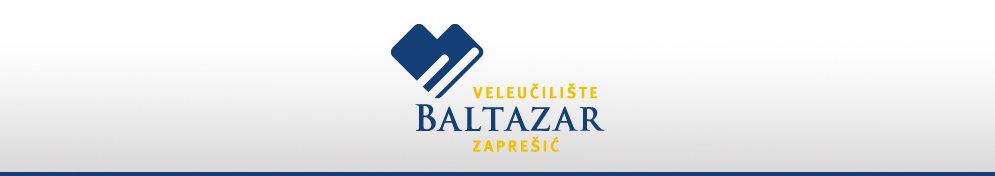 Obrazac za pohranu završnih radova / diplomskih radova Ime i prezime studenta:												Naslov na hrvatskome jeziku: 											Naslov na engleskome jeziku:											Mentor:																		Predsjednik Povjerenstva:																	Član Povjerenstva:																				Naziv kolegija:													Ustanova koja je dodijelila akademski stupanj:								Datum, mjesto i država obrane rada:											Sažetak na hrvatskome jeziku:											Ključne riječi na hrvatskome jeziku:											Sažetak na engleskome jeziku:											Ključne riječi na engleskome jeziku:											Naziv studija:		a) Stručni prijediplomski studij 										b) Stručni diplomski studij                              Usmjerenje:														Vrsta rada:		a) završni rad													b) diplomski rad						Akademski naziv:	a) prvostupnik ekonomije (bacc. oec)									b) prvostupnik informacijskih tehnologija (bacc. inf. tech.)							c) magistar komunikacijskog menadžmenta (mag. comm.)							d) magistar projektnog menadžmenta (mag. oec.)								e) magistar menadžmenta javnog sektora (mag. oec.)							f) magistar financijskog menadžmenta (mag. oec.)								g) magistar financija i investicija (mag. oec.)							Sadržaj mog rada dostupan je u:																									a) otvorenom pristupu (cjeloviti rad i podaci o njemu dostupni su svima)																			b) ograničenom pristupu (podaci o radu dostupni su svima, no cjeloviti je rad dostupan svim 	korisnicima iz sustava znanosti i visokog obrazovanja Republike Hrvatske, tj. autoriziranim osobama 	koje su se prijavile u repozitorij koristeći se AAI@EduHr elektroničkim	identitetom) 																	c) ograničenom / institucijskom pristupu (podaci o radu dostupni su svima, a cjeloviti je rad 		dostupan autoriziranim osobama koje su djelatnici ili studenti matične ustanove)																		d) zatvorenom pristupu (podaci o radu dostupni su svima, cjeloviti je rad nedostupan)				Obrazložite odabir pristupa radu:											Napomena: Ovaj se obrazac ispunjava računalno i dostavlja uz završni rad!Dva ispisana primjerka obrasca student donosi u referadu na ovjeru.Jedan primjerak ovjerenog obrasca referada dostavlja u knjižnicu.Mjesto i datum:						Student: 								Potpis:*Izrazi s rodnim značenjem jednako se odnose kako na ženski tako i na muški rod.